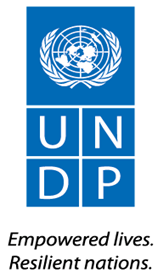 Section 6: Returnable Bidding Forms / ChecklistThis form serves as a checklist for preparation of your Bid. Please complete the Returnable Bidding Forms in accordance with the instructions in the forms and return them as part of your Bid submission. No alteration to format of forms shall be permitted and no substitution shall be accepted.Before submitting your Bid, please ensure compliance with the Bid Submission instructions of the BDS 22.Technical Bid: Price Schedule:Form A: Bid Submission FormWe, the undersigned, offer to supply the goods and related services required for Rehabilitation of Main (KABOUT) and WADI Lifting Sewage Pressure Stations, Sabratha City in accordance with your Invitation to Bid No. ITB/LBY/SLCRR/2019/098 and our Bid. We hereby submit our Bid, which includes this Technical Bid and Price Schedule.Our attached Price Schedule is for the sum of [Insert amount in words and figures and indicate currency]. We hereby declare that our firm, its affiliates or subsidiaries or employees, including any JV/Consortium /Association members or subcontractors or suppliers for any part of the contract:is not under procurement prohibition by the United Nations, including but not limited to prohibitions derived from the Compendium of United Nations Security Council Sanctions Lists;have not been suspended, debarred, sanctioned or otherwise identified as ineligible by any UN Organization or the World Bank Group or any other international Organization; have no conflict of interest in accordance with Instruction to Bidders Clause 4;do not employ, or anticipate employing, any person(s) who is, or has been a UN staff member within the last year, if said UN staff member has or had prior professional dealings with our firm in his/her capacity as UN staff member within the last three years of service with the UN (in accordance with UN post-employment restrictions published in ST/SGB/2006/15);have not declared bankruptcy, are not involved in bankruptcy or receivership proceedings, and there is no judgment or pending legal action against them that could impair their operations in the foreseeable future; undertake not to engage in proscribed practices, including but not limited to corruption, fraud, coercion, collusion, obstruction, or any other unethical practice, with the UN or any other party, and to conduct business in a manner that averts any financial, operational, reputational or other undue risk to the UN and we embrace the principles of the United Nations Supplier Code of Conduct and adhere to the principles of the United Nations Global Compact.We declare that all the information and statements made in this Bid are true and we accept that any misinterpretation or misrepresentation contained in this Bid may lead to our disqualification and/or sanctioning by the UNDP. We offer to supply the goods and related services in conformity with the Bidding documents, including the UNDP General Conditions of Contract and in accordance with the Schedule of Requirements and Technical Specifications.Our Bid shall be valid and remain binding upon us for the period specified in the Bid Data Sheet. We understand and recognize that you are not bound to accept any Bid you receive.I, the undersigned, certify that I am duly authorized by [Insert Name of Bidder] to sign this Bid and bind it should UNDP accept this Bid. Name: 	_____________________________________________________________Title: 	_____________________________________________________________Date:	_____________________________________________________________Signature: 	_____________________________________________________________[Stamp with official stamp of the Bidder]Form B: Bidder Information FormForm C: Joint Venture/Consortium/Association Information FormTo be completed and returned with your Bid if the Bid is submitted as a Joint Venture/Consortium/Association.We have attached a copy of the below referenced document signed by every partner, which details the likely legal structure of and the confirmation of joint and severable liability of the members of the said joint venture: Letter of intent to form a joint venture	OR 	 JV/Consortium/Association agreement We hereby confirm that if the contract is awarded, all parties of the Joint Venture/Consortium/Association shall be jointly and severally liable to UNDP for the fulfillment of the provisions of the Contract.Form D: Eligibility and Qualification FormIf JV/Consortium/Association, to be completed by each partner.History of Non- Performing ContractsLitigation History (including pending litigation)Previous Relevant Experience Please list only previous similar assignments successfully completed in the last 3 years. List only those assignments for which the Bidder was legally contracted or sub-contracted by the Client as a company or was one of the Consortium/JV partners. Assignments completed by the Bidder’s individual experts working privately or through other firms cannot be claimed as the relevant experience of the Bidder, or that of the Bidder’s partners or sub-consultants, but can be claimed by the Experts themselves in their CVs. The Bidder should be prepared to substantiate the claimed experience by presenting copies of relevant documents and references if so requested by UNDP.Bidders may also attach their own Project Data Sheets with more details for assignments above. Attached are the Statements of Satisfactory Performance from the Top 3 (three) Clients or more. Financial Standing Attached are copies of the audited financial statements (balance sheets, including all related notes, and income statements) for the years required above complying with the following condition:Must reflect the financial situation of the Bidder or party to a JV, and not sister or parent companies;Historic financial statements must be audited by a certified public accountant;Historic financial statements must correspond to accounting periods already completed and audited. No statements for partial periods shall be accepted.Form E: Format of Technical Bid The Bidder’s Bid should be organized to follow this format of the Technical Bid. Where the bidder is presented with a requirement or asked to use a specific approach, the bidder must not only state its acceptance, but also describe how it intends to comply with the requirements. Where a descriptive response is requested, failure to provide the same will be viewed as non-responsive. SECTION 1: Bidder’s qualification, capacity and expertiseGeneral organizational capability which is likely to affect implementation: management structure, financial stability and project financing capacity, project management controls, extent to which any work would be subcontracted (if so, provide details).Relevance of specialized knowledge and experience on similar engagements done in the region/country.Quality assurance procedures and risk mitigation measures.Organization’s commitment to sustainability.SECTION 2: Scope of Supply, Technical Specifications, and Related Services This section should demonstrate the Bidder’s responsiveness to the specification by identifying the specific components proposed, addressing the requirements, as specified, point by point; providing a detailed description of the essential performance characteristics proposed; and demonstrating how the proposed bid meets or exceeds the requirements/specifications. All important aspects should be addressed in sufficient detail.A detailed description of how the Bidder will deliver the required goods and services, keeping in mind the appropriateness to local conditions and project environment. Details how the different service elements shall be organized, controlled and delivered.Explain whether any work would be subcontracted, to whom, how much percentage of the requirements, the rationale for such, and the roles of the proposed sub-contractors and how everyone will function as a team. The bid shall also include details of the Bidder’s internal technical and quality assurance review mechanisms. Implementation plan including a Gantt Chart or Project Schedule indicating the detailed sequence of activities that will be undertaken and their corresponding timing. SECTION 3: Management Structure and Key PersonnelDescribe the overall management approach toward planning and implementing the project. Include an organization chart for the management of the project describing the relationship of key positions and designations. Provide a spreadsheet to show the activities of each personnel and the time allocated for his/her involvement. Provide CVs for key personnel that will be provided to support the implementation of this project using the format below. CVs should demonstrate qualifications in areas relevant to the scope of goods and/or services. Format for CV of Proposed Key PersonnelI, the undersigned, certify that to the best of my knowledge and belief, the data provided above correctly describes my qualifications, my experiences, and other relevant information about myself.________________________________________	___________________Signature of Personnel						     Date (Day/Month/Year)FORM F: Price Schedule FormRehabilitation of Main (KABOUT) and WADI Lifting Sewage Pressure Stations, Sabratha CityHave you duly completed all the Returnable Bidding Forms? Form A: Bid Submission FormForm B: Bidder Information FormForm C: Joint Venture/Consortium/ Association Information FormForm D: Qualification FormForm E: Format of Technical Bid/Bill of QuantitiesCompany’s proposed team details (CVs).Statement of Satisfactory Performance from the Top 3 Clients in terms of Contract Value (work handover certificate/substantial completion certificate and etc.). Implementation Timeline.Have you provided the required documents to establish compliance with the evaluation criteria in Section 4? Form F: Price Schedule FormName of Bidder:[Insert Name of Bidder]Date:ITB reference:ITB/LBY/SLCRR/2019/098ITB/LBY/SLCRR/2019/098ITB/LBY/SLCRR/2019/098Legal name of Bidder[Complete]Legal address[Complete]Year of registration[Complete]Bidder’s Authorized Representative InformationName and Title: [Complete] Telephone numbers: [Complete]Email: [Complete]Are you a UNGM registered vendor? Yes   No 	If yes, [insert UGNM vendor number] Are you a UNDP vendor? Yes   No 	If yes, [insert UNDP vendor number] Countries of operation[Complete]No. of full-time employees[Complete]Quality Assurance Certification (e.g. ISO 9000 or Equivalent) (If yes, provide a Copy of the valid Certificate):[Complete]Does your Company hold any accreditation such as ISO 14001 or ISO 14064 or equivalent related to the environment? (If yes, provide a Copy of the valid Certificate):[Complete]Does your Company have a written Statement of its Environmental Policy? (If yes, provide a Copy)[Complete]Does your organization demonstrate significant commitment to sustainability through some other means, for example internal company policy documents on women empowerment, renewable energies or membership of trade institutions promoting such issues[Complete]Is your company a member of the UN Global Compact [Complete]Contact person that UNDP may contact for requests for clarifications during Bid evaluation Name and Title: [Complete]Telephone numbers: [Complete]Email: [Complete]Please attach the following documents: 1. Company Profile, which should not exceed fifteen (15) pages2. Valid business license in construction works. Interested bidders must have appropriate permission/registration from relevant Government body to operate in Libya (copy must be provided with the bid). In case of joint venture or consortium, all companies/bidders must have appropriate permission/registration from relevant Government body to operate in Libya (copy must be provided with the bid). The supporting documents must be translated into English language3. Bid Submission Form duly signed and stamped (Section 6, Form A).4. Documents Establishing the Eligibility and Qualifications of the Bidder. Experience in implementing of at least two (2) similar contracts construction/renovation/rehabilitation projects with the contract value not less than USD $ 200,000.00 each contract (Copy of contracts and certification of completion to be provided together with the bid) (Section 6, Form D). The supporting documents must be translated into English language.5. Technical Bid Form (Section 6 Form E).6. Priced BOQ with value for each component filled, signed, stamped and provided (Section 6, Form F). 7. Implementation Timeline 8. Statement of Satisfactory Performance from the Top 3 Clients in terms of Contract Value (work handover certificate/substantial completion certificate and etc.). 9. List and value of completed and on-going projects with contact details of clients and current percentage completion of each on-going project.10. Company’s proposed team details (CVs to be provided).Name of Bidder:[Insert Name of Bidder]Date:ITB reference:ITB/LBY/SLCRR/2019/098ITB/LBY/SLCRR/2019/098ITB/LBY/SLCRR/2019/098NoName of Partner and contact information (address, telephone numbers, fax numbers, e-mail address)  Proposed proportion of responsibilities (in %) and type of goods and/or services to be performed 1[Complete][Complete]2[Complete][Complete]3[Complete][Complete]Name of leading partner (with authority to bind the JV, Consortium, Association during the ITB process and, in the event a Contract is awarded, during contract execution)[Complete]Name of partner: ___________________________________ Name of partner: ___________________________________Signature: ______________________________Signature: _______________________________Date: ___________________________________Date: ___________________________________Name of partner: ___________________________________Name of partner: ___________________________________Signature: ______________________________Signature: _______________________________Date: ___________________________________Date: ___________________________________Name of Bidder:[Insert Name of Bidder]Date:ITB reference:ITB/LBY/SLCRR/2019/098ITB/LBY/SLCRR/2019/098ITB/LBY/SLCRR/2019/098Non-performing contracts did not occur during the last 3 years Non-performing contracts did not occur during the last 3 years Non-performing contracts did not occur during the last 3 years Non-performing contracts did not occur during the last 3 years  Contract(s) not performed in the last 3 years Contract(s) not performed in the last 3 years Contract(s) not performed in the last 3 years Contract(s) not performed in the last 3 yearsYearNon- performed portion of contractContract IdentificationTotal Contract Amount (current value in US$)Name of Client: Address of Client: Reason(s) for non-performance: No litigation history for the last 3 years No litigation history for the last 3 years No litigation history for the last 3 years No litigation history for the last 3 years Litigation History as indicated below Litigation History as indicated below Litigation History as indicated below Litigation History as indicated belowYear of dispute Amount in dispute (in US$)Contract IdentificationTotal Contract Amount (current value in US$)Name of Client: Address of Client: Matter in dispute: Party who initiated the dispute: Status of dispute:Party awarded if resolved:Project name & Country of AssignmentClient & Reference Contact DetailsContract ValuePeriod of activity and statusTypes of activities undertakenAnnual Turnover for the last 3 yearsYear       	USD      Year       	USD      Year       	USD      Latest Credit Rating (if any), indicate the sourceFinancial information(in US$ equivalent)Historic information for the last 3 years
Historic information for the last 3 years
Historic information for the last 3 years
Year 1Year 2Year 3Information from Balance SheetInformation from Balance SheetInformation from Balance SheetTotal Assets (TA)Total Liabilities (TL)Current Assets (CA)Current Liabilities (CL)Information from Income StatementInformation from Income StatementInformation from Income StatementTotal / Gross Revenue (TR)Profits Before Taxes (PBT)Net Profit Current RatioName of Bidder:[Insert Name of Bidder]Date:ITB reference:ITB/LBY/SLCRR/2019/098ITB/LBY/SLCRR/2019/098ITB/LBY/SLCRR/2019/098Name of Personnel[Insert]Position for this assignment[Insert]Nationality[Insert]Language proficiency [Insert]Education/ Qualifications[Summarize college/university and other specialized education of personnel member, giving names of schools, dates attended, and degrees/qualifications obtained.]Education/ Qualifications[Insert]Professional certifications[Provide details of professional certifications relevant to the scope of goods and/or services]Professional certificationsName of institution: [Insert]Date of certification: [Insert]Employment Record/ Experience[List all positions held by personnel (starting with present position, list in reverse order), giving dates, names of employing organization, title of position held and location of employment. For experience in last five years, detail the type of activities performed, degree of responsibilities, location of assignments and any other information or professional experience considered pertinent for this assignment.]Employment Record/ Experience[Insert]References[Provide names, addresses, phone and email contact information for two (2) references]ReferencesReference 1: [Insert]Reference 2:[Insert]Name of Bidder:[Insert Name of Bidder]Date:ITB reference:ITB/LBY/SLCRR/2019/098ITB/LBY/SLCRR/2019/098ITB/LBY/SLCRR/2019/098ItemDescriptionUnitQtyUnit Rate (US$)Total amount in USD1CIVIL WORKS(A) Demolishing and PreparingThe work shall include and comply with the following:
a. Removing of demolished material off site to authorized dumping sites.b. The dismantled material are the sole properties of the client (in case those materials are required by the Client).
c. The contractor shall coordinate implementation of his daily work activities, working hours, throughout the construction period with the client and the supervising engineer.
d. The contractor shall protect and safe guard the existing facilities and building finishes, including the painting, the floor tiles etc.e. The contractor shall make the necessary temporary water, electrical power connections etc. to prevent interruption of the power and water supply for the existing functioning building.
f. The contractor shall take all necessary measures to protect and minimize environmental hazards including pollution, noise and dust.g. the unit prices of each item are for the full completion of that specific item and it covers the cost of all ancillary works and activities, and there will be no additional payment for such ancillary or supporting works/activities/items.A1Dismantle and remove the floor tiles (Ceramic/porcelain) of WC's and Kitchens, including lean concrete; seats; sewage pipes; waterproofing membrane; and cleaning including preparing surfaces for new works, as directed by Engineer.M230A2Dismantle and remove the wall tiles (Ceramic) of WC's and Kitchens, including cement mortar; sewage pipes; water supply pipes; and cleaning including preparing surfaces for new works, as directed by Engineer.M270A3Dismantle and remove the ground tiles with Marble skirt, including cement mortar and cleaning, preparing surfaces for new works, as directed by Engineer.M2600A4Dismantle and remove the western seats of WC's including all accessories, cleaning and preparing surfaces for new works, as directed/instructed by Engineer.No.2A5Dismantle and remove hand washing/dishes basins including all accessories, cleaning and preparing surfaces for new works, as directed by Engineer.No.2A6Dismantle and remove the Toilet elevated flush box including all pipes and accessories, cleaning and preparing surfaces for new works, as instructed by Engineer.No.2A7Dismantle and remove the electrical water heaters including all pipes and accessories, cleaning and preparing surfaces for new works, as directed by Engineer.No.2A8Dismantle and remove all water supply pipes embedded in walls including breaking and reinstatement of the existing cut and breaking, cleaning and preparing surfaces for new works, as directed/instructed by Engineer.ML25A9Dismantle and remove all aluminum doors and windows including the frame and steel hinges and all related accessories and to hand over the good doors and windows to client to reused, cleaning and preparing surfaces for new works, as directed by Engineer.L.S1A10Clean the site from debris and damaged construction materials and transfer to the authorized dumping area, under supervision an approval of the Engineer L.S1BPainting Worksa. Painting works shall comply with the manufacturer’s instructions and specifications.b. Painting material shall be of high quality and approved products.c. Painting to be carried out on new or old surfaces. The work includes, peeling off old defective paint, batching, puttying, sanding, and surface preparation; all in accordance with specification and the Engineer's instructions.d. The unit prices of each item are for the full completion of that specific item and it covers the cost of all ancillary works and activities, and there will be no additional payment for such ancillary or supporting works/activities/items.Supply & paint minimum 2 coats color emulsion paint (Supercryle) on the internal walls. The work shall also include removing the old paints, cleaning, surface preparation and puttying, and all required works.B1Supply & paint minimum 2 coats color emulsion paint (Supercryle) on the internal walls. The work shall also include removing the old paints, cleaning, surface preparation and puttying, and all required works.M2400B2Supply & apply Graphite paint for entrances and external wall views/ facades after approval of specimen by Engineer. The work shall include surface preparation, bonding priming, and sanding, all in accordance with the specifications and the Engineer's instructions and approval.M2500CTiling and Marble WorksThe work shall include surface preparation for tiling works, sand cement mortar, finish to falls, special tile pieces, grouting and cleaning; all as per specifications and the Engineer's approval.`C1Supply and install floor porcelain tiles, anti-slippage with good quality shall be approved by Engineer and as per specifications, install with cement mortar layer not less than 25mm thick, including removing the existing tiles, surface preparation for new tiling and all required work.M235C2Supply and install ceramic wall tiles, with good quality shall be approved by Engineer and as per specifications, including removing the existing tiles, surface preparation for new tiling and all required work.M280C3Supply and install floor porcelain tiles, with good quality shall be approved by Engineer and as per specifications, install with cement mortar layer not less than 25mm thick, including removing the existing tiles, surface preparation for new tiling and all required work.M2560C4Supply and apply marble skirt width 16 cm breadth and 2cm thick, all in accordance with the used specifications and the engineer's instructions and approval.ML25DDoors, Windows and Metals WorksThe work shall include: a) supply, fabricate and installation of doors, windows, made out of grade 1 PVC/PS to be finish as per relevant applicable Standards. b) Rates shall include fixing frame, door sash, window casement brass fixing screws, lock sets with 3 keys. c) Preservative treatment for back of door & door frame in contact with masonry. d) Unless otherwise stated all surface of timber doors & windows and casements and door sashes shall be applied with two coat of wood preservative, two coats of prime, two coats of approved paint, paint type and finishing shall be similar to the paint finishing of the existing doors and windows.D1Supply and install main external Swedish wooden doors with steel security props/frame grade 1 of double door leaf with frame, stiles and rails, high quality hardware, door lock with handle, approved paints; all as directed and approved by the Engineer.M210D2Supply and install interior PS weight color doors, grade 1 of average size 220X 120 cm, one door leaf with frame, stiles and rails, high quality hardware, door lock with handle, all as directed and approved by the Engineer.M210D3Supply and install PS weight color windows with frame (grade 1), stiles and rails, high quality hardware, window lock with handle, glass, all as directed and approved by the Engineer.M27(1) TOTAL FOR CIVIL WORKS2PLUMBING & SANITARY WORKS(E) Plumbing & Sanitary WorksPlasticized polyvinyl chloride (uPVC) pipes shall be used in the plumbing installation and they must confirm in every respect to the requirements of BS All fittings and pipe specials used in the plumbing installation shall be suitable plumbing work shall include for:-All fittings such as elbows, bends, tees, junctions, plugs, etc.
Connecting pipes to sanitary fixtures and appliances. Connecting of different types of pipes.Testing and disinfection after completion. Excavation, backfilling, disposal of surplus off site. Rates for sanitary fittings shall include for:Fittings such as taps, waste water outlet, internal overflows etc. and supporting brackets, incidental materials for fixing, unless otherwise measured separately. Assembling, jointing together fixing components parts, and jointing to pipes including necessary coupling and for leaving perfectly clean and in perfect working order on completion.Jointing and connecting of pipes to sanitary fittings. Testing and commissioning of the installation. Rates for drainage work shall include for:Remove drain blockage in existing pipeline network, excavation, backfilling, disposal of surplus soil. All pipe specials such as bends, junctions, elbows, tees etc.Connection to sides of manholes. Giving notices, obtaining permits, paying fees, fixing, testing and commissioning.E1Supply and install white glazed fire clay standing hand wash basin with overflow and single hole faucet, size 480 x 580 mm, made of vitreous china to BS 3402 (grade A), complete with all water supply pipes 16mm, chromium plated mixer and waste trap. The work includes all related work accessories and fittings.No.2E2Supply and install dishes washing basin made of glazed fire clay with dimensions 120X60X20 cm, complete with all water supply pipes 16mm, with sensitive faucet and waste trap. The work includes all related work accessories and fittings.No.2E3Supply and install Eastern/Arabic W.C. suite with flushing box made of glazed fire clay, including all required fittings and accessories, complete and in accordance to specification and Engineer instructions.No.2E4Supply and install of high quality white glazed fire clay foot shower for bath, the work includes mixer, pipes, and valves, all related work accessories and fittings with remove old/existing ones according to specification and Engineer instructions.No.2E5Supply and apply water supply cold/hot pipes with diameter (3/4 inch to 1 inch), type P.P.R, the work includes all necessary accessories to complete the work in good quality, all in accordance with the used specifications and the engineer's instructions and approval.ML30E6Supply and apply P.P.R Valves of 0.75 inch, the work includes all necessary accessories to complete the work in good quality, all in accordance with the used specifications and the engineer's instructions and approval.No.5E7Supply and fix electrical water heater Ariston or equally approved, 80-liter capacity, 0.8 Mpa pressure, provided with temperature gauges, including water supply pipes 16mm, chromium plated control valve, non-return valve & electrical connections as directed by EngineerNo.2E8Supply and install plastic tank for potable water size 2000 liter, including the floating valve and all related work accessories and fittings according to the specifications and engineer instructions.No.2E9Supplying and replacing the existing non-return valves of diameter 200 mm by new valves of same or better quality to the existing old valves; all in accordance to relevant specification and Engineer's instructions and approval.  No. 6E10Supplying, installation and commissioning of  high quality and heavy duty centrifugal self-priming vertical mounting Sewage Pump, similar or better in quality to the existing pump, and according to the following requirement: flow rate Q=580m3/hr, head H = 22 m, voltage=3Ф,HZ = 50 and motor capacity 70-90 KW; The work includes all the associated required  piping and fittings in the wet room and dismantling the existing old pump; all in accordance with the relevant applicable Standards and the Engineer's approval.No. 2E11Supplying, installation and commissioning of a high quality and heavy duty centrifugal self-priming vertical mounting Sewage Pump, similar or better in quality to the existing pump, and according to the following requirement: flow rate Q= 150m3/hr, head H =14 m and motor capacity of 30-40 KW; he work includes all the associated required  piping and fittings in the wet room and dismantling the existing old pump; all in accordance with the relevant applicable Standards and the Engineer's approval. No. 2E12Supplying and replacing the existing non-return valve lockout for sewage treatment of diameter 350 mm diameter by new valves of same or better quality to the existing old valves; all in accordance to relevant specification and Engineer's instructions and approval.  No.2E13Supply and installation complete of the solid waste grinder/crusher in wastewater treatment tank, 3HP Industrial Motor capacity, all in accordance to the relevant specification and Engineer's instructions and approval. No. 2E14Supplying and installation of electric overhead traveling crane 2 tons capacity, 5m span of the EOT Crane, 13m distance traveling, 12m high of the rope/hook, similar to existing crane; all in accordance with the relevant applicable Standards and the Engineer's approval. The work shall include dismantling of the existing crane. No. 1E15Supply and install the electrical overhead hanging/Jib crane of 2 tons capacity, 3m cantilever distance of the EOJ Crane, inplace mounted, the same as existing or similar/equivalent to existing if suitable, all in accordance to the international specification requirements and subjected to the Engineer instructions and approval.  No. 1E16Supply and apply all needed electrical cables/wires, splicing, tools and devices from sewage pumps to electrical main panel to complete the work in good quality including commissioning and start-up process required, all in accordance to specification and Engineer instructions and approval. L.S1(2) TOTAL FOR SANITARY AND PLUMBING WORKS3ELECTRICAL WORKS(F) Electrical Worksa. Unless otherwise stated in Bill of Quantities the work shall include all supply and installation of all necessary materials cables, conduits, PVC sunk box, bulbs, switches etc.) and labor required to complete the electrical installation to good working order.b. Except where specifically stated, all costs associated with provision of all holes, openings, chases, ducts and other builders' work required for installation and make them good, shall be included in the rates.c. All types of fittings, materials, painting and finishes shall be high quality combatable and match the existing and comply with relevant standards approved by the Engineer.d. Supply and install copper electrical wires protected/covered by plastic, tested up to750 V in accordance with the international standards & specification, the work shall include removing the existing/damaged electrical wires and collect them on site as follows:F1Supply and install high quality of internal single pole 16 A, 220V lighting switch. The work includes removal of old ones as directed by Engineer.No5F2Supply and install high quality of internal double pole 16 A, 220V lighting switch. The work includes removal of old ones as directed by Engineer.No.5F3Supply and install high quality of single pole 10 A, 220V, socket outlet. The work includes the earthling cable and removal of old ones as directed by Engineer.No.5F4Supply and install high quality of single pole 16 A, 220V, socket outlet. The work includes the earthling cable and removal of old ones as directed by Engineer.No.10F5Supply and install high quality of external/exposure anti-moisture single pole 16A, 220V, socket outlet. The work includes the earthling cable and removal of old ones as directed by Engineer.No.3F6Supply and install ventilation fan, size (30X30 cm), including all required to complete the work in accordance specification and Engineer's instructions.No.2F7Remove the old one and supply and apply main distribution electrical panel as existing or equivalent, 1.2X1.5m, with all necessary switch breakers of 400A, three phases inside steel box/container, including Voltage difference indicator, current gage, main and other switches, all required to complete the work in accordance specification and Engineer's instructions.No.2F8Supply and install fluorescent lighting fixture 2 X 40 watt with plastic cover grade A, including 120 cm day light lamps, 3 X 1.5 mm2 wires, conduits, chock coils, starters, capacitors, clamps, bolts, and all needed accessories.No.12F9Supply and install of a new Industrial Ventilation Fan, with capacity of 3500 m3/h Air flow, min1400 rpm for Motor, 750-1000 W, not less than 60 Noise decibel, dimensions 100X100cm, 440 rpm Blades Speed.3HP motor capacity, all in accordance to specification and Engineer instructions and approval. No. 3F10Conduct maintenance, repair and commissioning of existing standby 350 KVA diesel generator Perkins,1500 rpm, 400 / 230 V, 3 phases. The work shall include replacement of all missing/damaged parts of the generators, connections and accessories etc, complete; all in accordance with to manufacturing operation and maintenance manuals and the Engineer's instructions.No. 1F11Supplying, installation and commissioning of a complete package of high quality 48 KVA diesel generator, similar to Perkins, Himoinsa or equally approved manufactures. The generator shall comply with the following requirement: 3 phase, 4wires,50 Hz, 400/230 V, 1500 rpm, diesel engine. The generator package  shall include, alternator, batteries with control panel, circuit breaker, base frame, anti-vibration mounts, silencer, fuel tank, intake & exhaust piping, motor operated fuel oil pump, radiator cooled engine, blower fan, engine mounted water pump, and thermostat  Ambient temperatures Maximum +55 ℃ and min -10, and all associated electrical works, complete; all in accordance with the relevant applicable specification and  the Engineer instructions and approval. The price shall also include one-year warranty.No.13TOTAL FOR ELECTRICAL WORKSGRAND TOTAL (1)+(2)+(3)SummarySummaryDescriptionAmount in USDTotal Civil worksTotal Plumbing and Sanitary Works Total Electrical Works Grand total in words USDGrand total in words USDCompany NameCompany NameAuthorized PersonAuthorized PersonPositionPositionEmailEmailMobile NumberMobile NumberAddressAddress